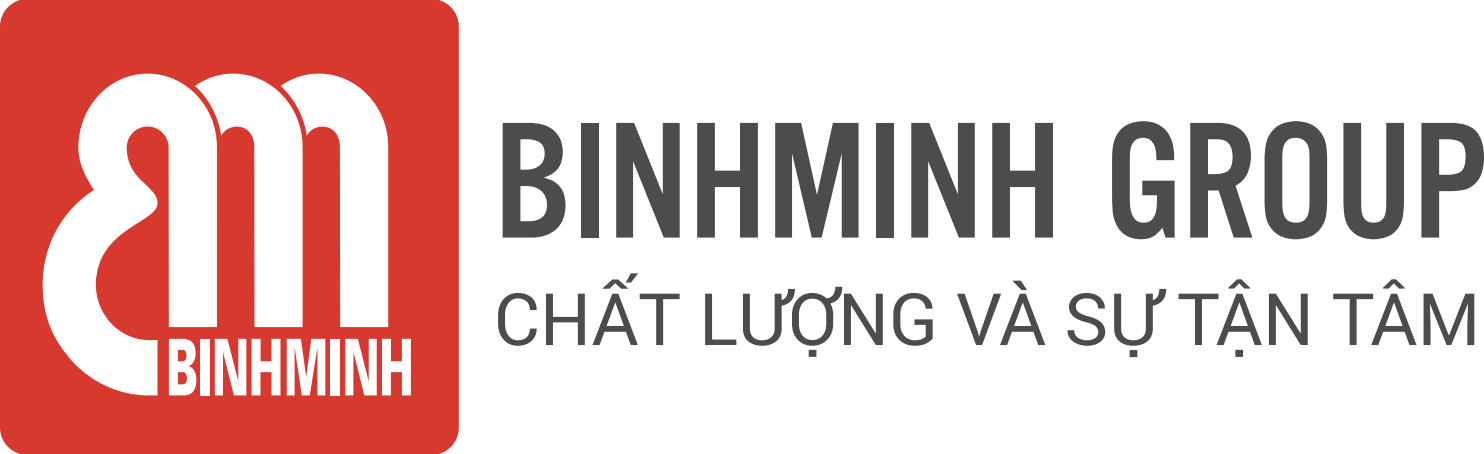 PHIẾU TỔNG HỢP NỘI DUNG BÀI HỌC LỚP 4, CHƯƠNG TRÌNH TIẾNG ANH UNIT 16: LET’S GO TO THE BOOKSHOP(Hãy cùng đi hiệu sách nào!)REVIEW (Ôn tập)Lesson objectives (Mục tiêu bài học) ● To practice making and responding to suggestions to go somewhere (thực hành đưa ra và phản hồi lời mời đi đâu đó)● To practice asking for and giving reasons for going somewhere.(thực hành hỏi và đưa ra lí do đi đâu đó)● To identify syllables in words (xác định các âm tiết trong một từ)Lesson content (Nội dung bài học)Vocabulary ( Từ Vựng).Structures (Cấu trúc câu)● Let’s go to the bakery. I want to buy some bread.(Hãy cùng đi tới hiệu bánh nào. Tôi muốn mua bánh mì.)- Great idea! / - Sorry. I’m busy.(Ý hay đó!/- Xin lỗi. Tôi đang bận rồi)● Why do you want to go to the zoo? (Tại sao bạn muốn tới sở thú?)- Because I want to see the animals. (Bởi vì tôi muốn xem các con vật.)Homelink (Dặn dò về nhà)Các con học thuộc và luyện viết từ vựng.Luyện nói từ vựng và cấu trúcLuyện tập/ thực hành những bài tập còn lại con chưa hoàn thiện giáo viên dặn dò trên lớp (TLBT). Trân trọng cảm ơn sự quan tâm, tạo điều kiện của các Thầy/Cô và Quí vị PHHS trong việc đồng hành cùng con vui học- bakery: tiệm bánh mì- pharmacy: hiệu thuốc- supermarket: chợ- sweet shop: cửa hàng kẹo- zoo: sở thú- cinema: rạp chiếu phim- swimming pool: hồ bơi    - buy some bread/medicine/ food/chocolate: mua bánh mì/ thuốc/ đồ ăn/ sôcôla- see the animals: xem các con vật- see a film: xem phim- swim: bơi- a shoe shop/store: hiệu giày- buy a new pair of shoes: mua một đôi giày mới- a restaurant: nhà hàng- a food stall: quán ăn- have dinner: ăn tối- airport: sân bay- travel by plane: đi máy bay- stadium: sân vận động- watch a football match: xem trận bóng đá- a flower shop: cửa hàng hoa- buy some flowers: mua hoa